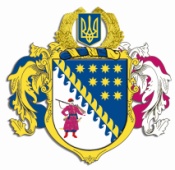 ДНІПРОПЕТРОВСЬКА ОБЛАСНА РАДАVIІ СКЛИКАННЯПостійна комісія обласної ради з питань соціально-економічного розвитку області, бюджету та фінансівпросп. Олександра Поля, 2, м. Дніпро, 49004П Р О Т О К О Л  № 70засідання постійної комісії обласної ради17 серпня 2018 року							м. Дніпро15.00 годинУсього членів комісії:		 13 чол.Присутні:                   		   7 чол. (з них 3 – телеконференція)Відсутні:                     		   6 чол.Присутні члени комісії: Ніконоров А.В., Ангурець О.В., Войтов Г.О., Плахотнік О.О., Саганович Д.В. (телеконференція), Орлов С.О. (телеконференція), Мартиненко Є.А. (телеконференція).Відсутні члени комісії: Шамрицька Н.А., Удод Є.Г., Ульяхіна А.М., Петросянц М.М., Жадан Є.В., Мазан Ю.В.У роботі комісії взяли участь:Шебеко Т.І. – директор департаменту фінансів облдержадміністрації;Патлаха Н.І. ‒ заступник начальника управління регіонального розвитку та будівництва департаменту житлово-комунального господарства та будівництва облдержадміністрації;Першина Н.Г. – начальник управління культури, національностей 
і релігій облдержадміністрації;Дірявка Н.О. – завідувач сектору планування видатків та фінансування закладів охорони здоров’я, освіти та культури департаменту охорони здоров’я облдержадміністрації;Павлюк Т.Ю. – провідний інспектор сектору внутрішнього аудиту департаменту  капітального будівництва облдержадміністрації;Богуславська І.А. – заступник начальника управління економіки, бюджету та фінансів – начальник відділу бюджету та фінансів виконавчого апарату обласної ради;Семикіна О.С.– заступник начальника управління економіки, бюджету та фінансів – начальник відділу капітальних вкладень виконавчого апарату обласної ради;Полонська Н.В. – заступник начальника відділу капітальних вкладень управління економіки, бюджету та фінансів виконавчого апарату обласної ради;Тітовський М.С. – заступник начальника управління організаційної роботи – начальник відділу методичного забезпечення виконавчого апарату обласної ради.Головував: Ніконоров А.В.Порядок денний засідання постійної комісії:Про розгляд проекту розпорядження голови обласної ради „Про внесення змін до рішення обласної ради від 01 грудня 2017 року 
№ 268-11/VII „Про обласний бюджет на 2018 рік”. Різне.СЛУХАЛИ: 1. Про розгляд проекту розпорядження голови обласної ради „Про внесення змін до рішення обласної ради від 01 грудня 2017 року № 268-11/VІІ „Про обласний бюджет на 2018 рік”.	Інформація: директора департаменту фінансів облдержадміністрації 
Шебеко Т.І.ВИСТУПИЛИ: Ніконоров А.В., Войтов Г.О., Павлюк Т.Ю.ВИРІШИЛИ: 1. Інформацію директора департаменту фінансів облдержадміністрації Шебеко Т.І. взяти до відома.2. Погодити запропонований облдержадміністрацією проект розпорядження голови обласної ради „Про внесення змін до рішення обласної ради від 01 грудня 2017 року № 268-11/VІІ „Про обласний бюджет на 2018 рік” (лист облдержадміністрації від 16.08.2018 № 18-3176/0/2-18 додається на 14 арк. (27 стор.), пояснювальна записка департаменту фінансів облдержадміністрації від 16.08.2018 № 1527/0/17-18 додається на 02 арк. 
(03 стор.)) із наступними змінами, а саме:за пропозицією управління молоді і спорту облдержадміністрації 
в межах загального ресурсу збільшити видатки загального фонду на суму 450,0 тис. грн з метою оплати послуг басейну для підготовки спортсменів відділення плавання КЗ “Дніпропетровська обласна школа вищої спортивної майстерності” ДОР” за рахунок зменшення видатків (економія коштів) на проведення заходів з олімпійських та неолімпійських видів спорту.3. Рекомендувати голові обласної ради прийняти проект розпорядження „Про внесення змін до рішення обласної ради від 01 грудня 2017 року № 268-11/VІІ „Про обласний бюджет на 2018 рік”. 4. Рекомендувати департаменту фінансів облдержадміністрації (Шебеко) надати проект рішення обласної ради „Про внесення змін до рішення обласної ради від 01 грудня 2017 року № 268-11/VІІ „Про обласний бюджет на 2018 рік” з цими змінами на чергову сесію обласної ради для затвердження.Результати голосування:за 			7проти		-утримались 	-усього 		7СЛУХАЛИ: 2. Різне.Пропозиції не надходили.Інформація: ВИСТУПИЛИ: ВИРІШИЛИ: Результати голосування:за 			-проти		-утримались 	-усього 		-Голова комісії							А.В. НІКОНОРОВСекретар засідання комісії 								Г.О. ВОЙТОВ 